Forum en ligne Tremplin pour l’Assurance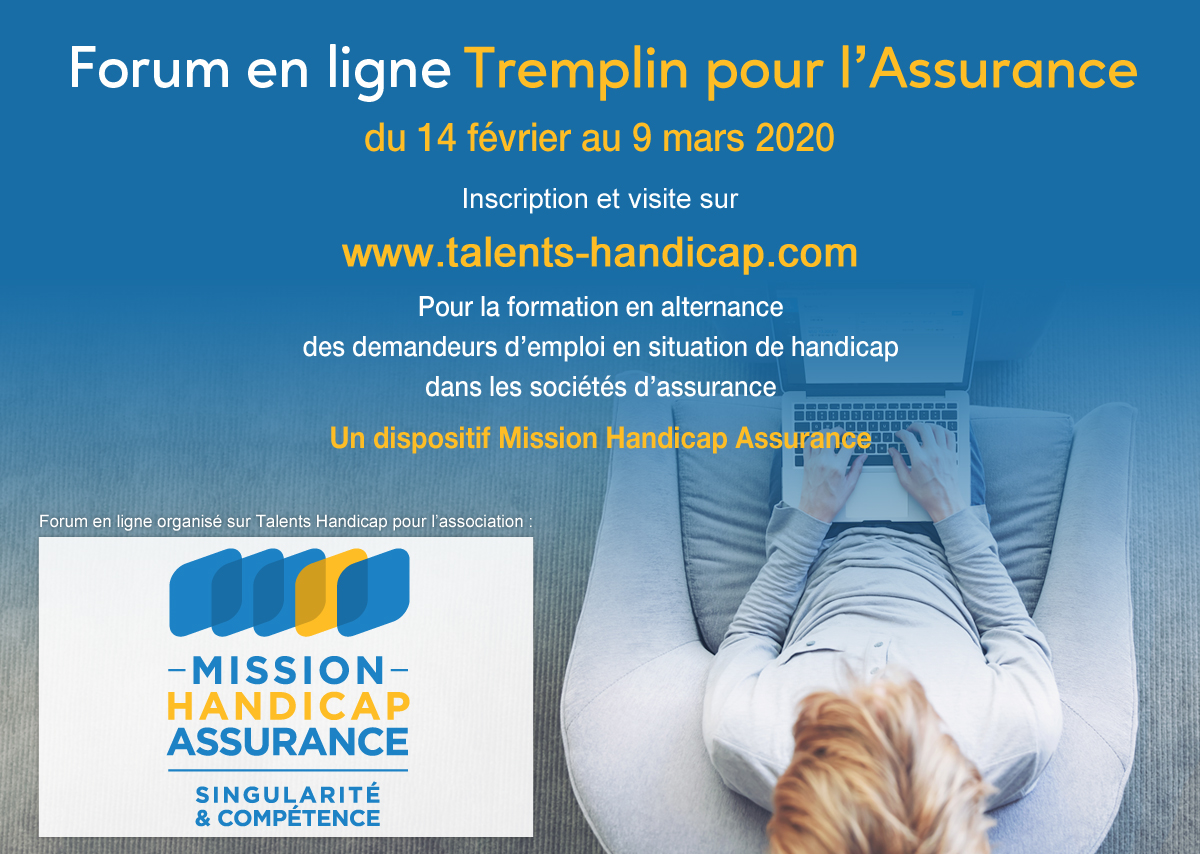 Le forum en ligne Tremplin pour l’Assurance a lieu du 14 février au 9 mars 2020 inclus.Cette édition spéciale du forum en ligne Talents Handicap, organisée pour l’association Mission Handicap Assurance, a pour objectif le recrutement en alternance des demandeurs d’emploi en situation de handicap intéressés par le domaine de l’assurance.A qui s’adresse le forum en ligne Tremplin pour l’Assurance ?Le forum Tremplin pour l’Assurance s’adresse à tous les demandeurs d’emploi qui bénéficient d’une reconnaissance handicap (RQTH) et souhaitant découvrir le secteur de l’assurance, quel que soit le niveau de qualification ou de compétence. Si toutefois votre candidature est retenue, vous aurez l’opportunité de participer à nos jobs-datings pour une offre d’emploi en alternance. Inscription et visite du forum :Vous pouvez visiter le forum en ligne Tremplin pour l’Assurance, sans vous déplacer, à partir de votre ordinateur, tablette ou smartphone. Vous avez la possibilité de demander vos entretiens sur les offres d’emploi (lien : https://www.talents-handicap.com/job/all) en alternance (contrat de professionnalisation ou apprentissage) qui vous correspondent directement sur la plateforme.  Pour participer au forum en ligne Tremplin pour l’Assurance, inscrivez-vous sans attendre sur : www.talents-handicap.comL’association Mission Handicap Assurance :Créée par la Fédération Française de l’Assurance, l’association Mission Handicap Assurance a pour mission de favoriser l’emploi des personnes en situation de handicap au sein des sociétés d’assurance.  L’association Mission Handicap Assurance fédère plus de 260 sociétés d’assurance représentant plus de 99% du marché français. Retrouvez la liste de nos sociétés adhérentes sur : https://mission-handicap-assurance.fr/emploi/nos-adherents/Visitez le site internet de l’association Mission Handicap Assurance pour plus d’informations :  https://mission-handicap-assurance.fr/Le forum en ligne Talents Handicap :Aujourd’hui, le forum d’emploi en ligne Talents Handicap est l’un des principaux forums dédié au recrutement des personnes en situation de handicap partout en France. En cette année 2020, Talents Handicap organise 7 forums en ligne, dont le premier forum de l’année est le forum Tremplin pour l’Assurance qui a lieu du 14 février au 9 mars 2020.Les forums en ligne Talents Handicap ont pour but de favoriser une mise en relation qualifiée et ciblée entre les différents employeurs et les candidats en situation de handicap.Pour en savoir plus sur Talents Handicap, visitez le site sur : www.talents-handicap.com